Июнь 2020 г.Июнь 2020 г.Июнь 2020 г.Июнь 2020 г.Июнь 2020 г.Июнь 2020 г.1—7 июняпонедельник —
воскресеньеМинск — Хатынь — Будслав — Глубокое — Залесье — Сморгонь — Гервяты — Кобрин — Агроусадьба — Брест — Каменец — Беловежская пуща34 100 рос. руб.1 023 бел. руб.много1—7 июняпонедельник —
воскресеньеМинск — Мир — Несвиж — Музей народной архитектуры — усадьба Ганка — Сула — Рубежевичи — Залесье — Сморгонь — Гервяты — Дудутки34 100 рос. руб.1 023 бел. руб.много1—7 июняпонедельник —
воскресеньеМинск — Хатынь — Музей народной архитектуры — усадьба Ганка — Новогрудок — Лида — Дудутки — Брест — Каменец — Беловежская пуща34 100 рос. руб.1 023 бел. руб.нет
мест1—7 июняпонедельник —
воскресеньеМинск — Мир — Несвиж — Залесье — Сморгонь — Гервяты — Сула — Рубежевичи — Березинский заповедник — Витебск — Здравнёво33 500 рос. руб.1 005 бел. руб.много1—7 июняпонедельник —
воскресеньеМинск — Будслав — Глубокое — Березинский заповедник — Центр Европы — Заповедный остров — Дудутки — Несвиж (ночлег в замке) — Мир34 100 рос. руб.1 023 бел. руб.много2—7 июнявторник —
воскресеньеМинск — Мир — Несвиж — Музей народной архитектуры — усадьба Ганка — Сула — Рубежевичи — Залесье — Сморгонь — Гервяты — Дудутки31 500 рос. руб.945 бел. руб.много2—7 июнявторник —
воскресеньеМинск — Хатынь — Музей народной архитектуры — усадьба Ганка — Новогрудок — Лида — Дудутки — Брест — Каменец — Беловежская пуща31 500 рос. руб.945 бел. руб.нет
мест2—7 июнявторник —
воскресеньеМинск — Мир — Несвиж — Залесье — Сморгонь — Гервяты — Сула — Рубежевичи — Березинский заповедник — Витебск — Здравнёво31 200 рос. руб.936 бел. руб.много2—7 июнявторник —
воскресеньеМинск — Будслав — Глубокое — Березинский заповедник — Центр Европы — Заповедный остров — Дудутки — Несвиж (ночлег в замке) — Мир31 500 рос. руб.945 бел. руб.много2—7 июнявторник —
воскресеньеМинск — Хатынь — Будслав — Глубокое — Залесье — Сморгонь — Гервяты — Кобрин — Агроусадьба — Брест — Каменец — Беловежская пуща31 500 рос. руб.945 бел. руб.много3—7 июнясреда —
воскресеньеМинск — Мир — Несвиж — Музей народной архитектуры — усадьба Ганка — Залесье — Сморгонь — Гервяты — Дудутки26 900 рос. руб.807 бел. руб.много3—7 июнясреда —
воскресеньеМинск — Хатынь — Музей народной архитектуры — усадьба Ганка — Новогрудок — Лида — Брест — Каменец — Беловежская пуща26 900 рос. руб.807 бел. руб.много3—7 июнясреда —
воскресеньеМинск — Мир — Несвиж — Залесье — Сморгонь — Гервяты — Березинский заповедник — Витебск — Здравнёво26 200 рос. руб.786 бел. руб.много3—7 июнясреда —
воскресеньеМинск — Будслав — Глубокое — Березинский заповедник — Центр Европы — Заповедный остров — Несвиж (ночлег в замке) — Мир26 900 рос. руб.807 бел. руб.много3—7 июнясреда —
воскресеньеМинск — Хатынь — Будслав — Глубокое — Кобрин — Агроусадьба — Брест — Каменец — Беловежская пуща26 900 рос. руб.807 бел. руб.много4—7 июнячетверг —
воскресеньеМинск — Мир — Несвиж — Залесье — Сморгонь — Гервяты — Дудутки20 900 рос. руб.627 бел. руб.много4—7 июнячетверг —
воскресеньеМинск — Хатынь — Новогрудок — Лида — Брест — Каменец — Беловежская пуща20 900 рос. руб.627 бел. руб.много4—7 июнячетверг —
воскресеньеМинск — Залесье — Сморгонь — Гервяты — Березинский заповедник — Витебск — Здравнёво20 200 рос. руб.606 бел. руб.много4—7 июнячетверг —
воскресеньеМинск — Березинский заповедник — Центр Европы — Заповедный остров — Несвиж (ночлег в замке) — Мир21 500 рос. руб.645 бел. руб.много4—7 июнячетверг —
воскресеньеМинск — Хатынь — Кобрин — Агроусадьба — Брест — Каменец — Беловежская пуща20 900 рос. руб.627 бел. руб.много5—7 июняпятница —
воскресеньеМинск — Мир — Несвиж — Дудутки15 200 рос. руб.456 бел. руб.много5—7 июняпятница —
воскресеньеМинск — Хатынь — Брест — Каменец — Беловежская пуща14 500 рос. руб.435 бел. руб.много5—7 июняпятница —
воскресеньеМинск — Березинский заповедник — Витебск — Здравнево14 200 рос. руб.426 бел. руб.много5—7 июняпятница —
воскресеньеМинск — Несвиж (ночлег в замке) — Мир14 900 рос. руб.447 бел. руб.много5—7 июняпятница —
воскресеньеКобрин — Агроусадьба — Брест — Каменец — Беловежская пуща14 500 рос. руб.435 бел. руб.много6—7 июнясуббота —
воскресеньеБерезинский заповедник — Витебск — Здравнёво9 000 рос. руб.270 бел. руб.много6—7 июнясуббота —
воскресеньеМинск — Мир — Несвиж — Дудутки9 900 рос. руб.297 бел. руб.много6—7 июнясуббота —
воскресеньеБрест — Каменец — Беловежская пуща9 500 рос. руб.285 бел. руб.много6—7 июнясуббота —
воскресеньеНесвиж (ночлег в замке) — Мир9 900 рос. руб.297 бел. руб.многоПраздничные туры на 12 ИюняПраздничные туры на 12 ИюняПраздничные туры на 12 ИюняПраздничные туры на 12 ИюняПраздничные туры на 12 ИюняПраздничные туры на 12 Июня8—14 июняпонедельник —
воскресеньеМинск — Хатынь — Будслав — Глубокое — Залесье — Сморгонь — Гервяты — Кобрин — Агроусадьба — Брест — Каменец — Беловежская пуща34 100 рос. руб.1 023 бел. руб.много8—14 июняпонедельник —
воскресеньеМинск — Мир — Несвиж — Музей народной архитектуры — усадьба Ганка — Сула — Рубежевичи — Залесье — Сморгонь — Гервяты — Дудутки34 100 рос. руб.1 023 бел. руб.много8—14 июняпонедельник —
воскресеньеМинск — Будслав — Глубокое — Залесье — Сморгонь — Гервяты — Дудутки — Мир (ночлег в замке) — Несвиж33 500 рос. руб.1 005 бел. руб.много8—14 июняпонедельник —
воскресеньеМинск — Хатынь — Музей народной архитектуры — усадьба Ганка — Новогрудок — Лида — Дудутки — Брест — Каменец — Беловежская пуща34 100 рос. руб.1 023 бел. руб.нет
мест8—14 июняпонедельник —
воскресеньеМинск — Мир — Несвиж — Березинский заповедник — Центр Европы — Заповедный остров — Сула — Рубежевичи — Гродно — Лида — Августовский канал34 100 рос. руб.1 023 бел. руб.много8—14 июняпонедельник —
воскресеньеМинск — Мир — Несвиж — Березинский заповедник — Центр Европы — Заповедный остров — Сула — Рубежевичи — Могилев — Буйничское поле — Бобруйск34 100 рос. руб.1 023 бел. руб.много9—14 июнявторник —
воскресеньеМинск — Мир — Несвиж — Музей народной архитектуры — усадьба Ганка — Сула — Рубежевичи — Залесье — Сморгонь — Гервяты — Дудутки31 500 рос. руб.945 бел. руб.много9—14 июнявторник —
воскресеньеМинск — Будслав — Глубокое — Залесье — Сморгонь — Гервяты — Дудутки — Мир (ночлег в замке) — Несвиж31 200 рос. руб.936 бел. руб.много9—14 июнявторник —
воскресеньеМинск — Хатынь — Музей народной архитектуры — усадьба Ганка — Новогрудок — Лида — Дудутки — Брест — Каменец — Беловежская пуща31 500 рос. руб.945 бел. руб.нет
мест9—14 июнявторник —
воскресеньеМинск — Мир — Несвиж — Березинский заповедник — Центр Европы — Заповедный остров — Сула — Рубежевичи — Гродно — Лида — Августовский канал31 500 рос. руб.945 бел. руб.много9—14 июнявторник —
воскресеньеМинск — Мир — Несвиж — Березинский заповедник — Центр Европы — Заповедный остров — Сула — Рубежевичи — Могилев — Буйничское поле — Бобруйск31 500 рос. руб.945 бел. руб.много9—14 июнявторник —
воскресеньеМинск — Хатынь — Будслав — Глубокое — Залесье — Сморгонь — Гервяты — Кобрин — Агроусадьба — Брест — Каменец — Беловежская пуща31 500 рос. руб.945 бел. руб.много10—14 июнясреда —
воскресеньеМинск — Мир — Несвиж — Музей народной архитектуры — усадьба Ганка — Залесье — Сморгонь — Гервяты — Дудутки26 900 рос. руб.807 бел. руб.много10—14 июнясреда —
воскресеньеМинск — Будслав — Глубокое — Залесье — Сморгонь — Гервяты — Мир (ночлег в замке) — Несвиж25 500 рос. руб.765 бел. руб.много10—14 июнясреда —
воскресеньеМинск — Хатынь — Музей народной архитектуры — усадьба Ганка — Новогрудок — Лида — Брест — Каменец — Беловежская пуща26 900 рос. руб.807 бел. руб.много10—14 июнясреда —
воскресеньеМинск — Мир — Несвиж — Березинский заповедник — Центр Европы — Заповедный остров — Гродно — Лида — Августовский канал26 900 рос. руб.807 бел. руб.много10—14 июнясреда —
воскресеньеМинск — Мир — Несвиж — Березинский заповедник — Центр Европы — Заповедный остров — Могилев — Буйничское поле — Бобруйск26 900 рос. руб.807 бел. руб.много10—14 июнясреда —
воскресеньеМинск — Хатынь — Будслав — Глубокое — Кобрин — Агроусадьба — Брест — Каменец — Беловежская пуща26 900 рос. руб.807 бел. руб.много11—14 июнячетверг —
воскресеньеМинск — Мир — Несвиж — Залесье — Сморгонь — Гервяты — Дудутки20 900 рос. руб.627 бел. руб.много11—14 июнячетверг —
воскресеньеМинск — Залесье — Сморгонь — Гервяты — Мир (ночлег в замке) — Несвиж20 200 рос. руб.606 бел. руб.много11—14 июнячетверг —
воскресеньеМинск — Хатынь — Новогрудок — Лида — Брест — Каменец — Беловежская пуща20 900 рос. руб.627 бел. руб.много11—14 июнячетверг —
воскресеньеМинск — Березинский заповедник — Центр Европы — Заповедный остров — Гродно — Лида — Августовский канал20 500 рос. руб.615 бел. руб.много11—14 июнячетверг —
воскресеньеМинск — Березинский заповедник — Центр Европы — Заповедный остров — Могилев — Буйничское поле — Бобруйск20 900 рос. руб.627 бел. руб.много11—14 июнячетверг —
воскресеньеМинск — Хатынь — Кобрин — Агроусадьба — Брест — Каменец — Беловежская пуща20 900 рос. руб.627 бел. руб.много12—14 июняпятница —
воскресеньеМинск — Мир — Несвиж — Дудутки15 200 рос. руб.456 бел. руб.много12—14 июняпятница —
воскресеньеМинск — Хатынь — Брест — Каменец — Беловежская пуща14 500 рос. руб.435 бел. руб.много12—14 июняпятница —
воскресеньеМинск — Мир (ночлег в замке) — Несвиж13 900 рос. руб.417 бел. руб.много12—14 июняпятница —
воскресеньеМинск — Гродно — Лида — Августовский канал13 900 рос. руб.417 бел. руб.много12—14 июняпятница —
воскресеньеМинск — Могилев — Буйничское поле — Бобруйск13 900 рос. руб.417 бел. руб.много12—14 июняпятница —
воскресеньеКобрин — Агроусадьба — Брест — Каменец — Беловежская пуща14 500 рос. руб.435 бел. руб.многоИюнь — продолжениеИюнь — продолжениеИюнь — продолжениеИюнь — продолжениеИюнь — продолжениеИюнь — продолжение13—14 июнясуббота —
воскресеньеМинск — Мир — Несвиж — Дудутки9 900 рос. руб.297 бел. руб.много13—14 июнясуббота —
воскресеньеБрест — Каменец — Беловежская пуща9 500 рос. руб.285 бел. руб.много13—14 июнясуббота —
воскресеньеМир (ночлег в замке) — Несвиж9 000 рос. руб.270 бел. руб.много13—14 июнясуббота —
воскресеньеГродно — Лида — Августовский канал9 000 рос. руб.270 бел. руб.много13—14 июнясуббота —
воскресеньеМогилев — Буйничское поле — Бобруйск9 000 рос. руб.270 бел. руб.много15—21 июняпонедельник —
воскресеньеМинск — Мир — Несвиж — Музей народной архитектуры — усадьба Ганка — Сула — Рубежевичи — Залесье — Сморгонь — Гервяты — Дудутки34 100 рос. руб.1 023 бел. руб.много15—21 июняпонедельник —
воскресеньеМинск — Хатынь — Музей народной архитектуры — усадьба Ганка — Новогрудок — Лида — Дудутки — Брест — Каменец — Беловежская пуща34 100 рос. руб.1 023 бел. руб.нет
мест15—21 июняпонедельник —
воскресеньеМинск — Мир — Несвиж — Залесье — Сморгонь — Гервяты — Сула — Рубежевичи — Березинский заповедник — Витебск — Здравнёво33 500 рос. руб.1 005 бел. руб.много15—21 июняпонедельник —
воскресеньеМинск — Будслав — Глубокое — Березинский заповедник — Центр Европы — Заповедный остров — Дудутки — Несвиж (ночлег в замке) — Мир34 100 рос. руб.1 023 бел. руб.много15—21 июняпонедельник —
воскресеньеМинск — Мир — Несвиж — Березинский заповедник — Центр Европы — Заповедный остров — Сула — Рубежевичи — Ружаны — Пинск — Мотоль34 100 рос. руб.1 023 бел. руб.много15—21 июняпонедельник —
воскресеньеМинск — Хатынь — Будслав — Глубокое — Залесье — Сморгонь — Гервяты — Кобрин — Агроусадьба — Брест — Каменец — Беловежская пуща34 100 рос. руб.1 023 бел. руб.много16—21 июнявторник —
воскресеньеМинск — Мир — Несвиж — Музей народной архитектуры — усадьба Ганка — Сула — Рубежевичи — Залесье — Сморгонь — Гервяты — Дудутки31 500 рос. руб.945 бел. руб.много16—21 июнявторник —
воскресеньеМинск — Хатынь — Музей народной архитектуры — усадьба Ганка — Новогрудок — Лида — Дудутки — Брест — Каменец — Беловежская пуща31 500 рос. руб.945 бел. руб.нет
мест16—21 июнявторник —
воскресеньеМинск — Мир — Несвиж — Залесье — Сморгонь — Гервяты — Сула — Рубежевичи — Березинский заповедник — Витебск — Здравнёво31 200 рос. руб.936 бел. руб.много16—21 июнявторник —
воскресеньеМинск — Будслав — Глубокое — Березинский заповедник — Центр Европы — Заповедный остров — Дудутки — Несвиж (ночлег в замке) — Мир31 500 рос. руб.945 бел. руб.много16—21 июнявторник —
воскресеньеМинск — Мир — Несвиж — Березинский заповедник — Центр Европы — Заповедный остров — Сула — Рубежевичи — Ружаны — Пинск — Мотоль31 500 рос. руб.945 бел. руб.много16—21 июнявторник —
воскресеньеМинск — Хатынь — Будслав — Глубокое — Залесье — Сморгонь — Гервяты — Кобрин — Агроусадьба — Брест — Каменец — Беловежская пуща31 500 рос. руб.945 бел. руб.много17—21 июнясреда —
воскресеньеМинск — Мир — Несвиж — Музей народной архитектуры — усадьба Ганка — Залесье — Сморгонь — Гервяты — Дудутки26 900 рос. руб.807 бел. руб.много17—21 июнясреда —
воскресеньеМинск — Хатынь — Музей народной архитектуры — усадьба Ганка — Новогрудок — Лида — Брест — Каменец — Беловежская пуща26 900 рос. руб.807 бел. руб.много17—21 июнясреда —
воскресеньеМинск — Мир — Несвиж — Залесье — Сморгонь — Гервяты — Березинский заповедник — Витебск — Здравнёво26 200 рос. руб.786 бел. руб.много17—21 июнясреда —
воскресеньеМинск — Будслав — Глубокое — Березинский заповедник — Центр Европы — Заповедный остров — Несвиж (ночлег в замке) — Мир26 900 рос. руб.807 бел. руб.много17—21 июнясреда —
воскресеньеМинск — Мир — Несвиж — Березинский заповедник — Центр Европы — Заповедный остров — Ружаны — Пинск — Мотоль26 900 рос. руб.807 бел. руб.много17—21 июнясреда —
воскресеньеМинск — Хатынь — Будслав — Глубокое — Кобрин — Агроусадьба — Брест — Каменец — Беловежская пуща26 900 рос. руб.807 бел. руб.много18—21 июнячетверг —
воскресеньеМинск — Мир — Несвиж — Залесье — Сморгонь — Гервяты — Дудутки20 900 рос. руб.627 бел. руб.много18—21 июнячетверг —
воскресеньеМинск — Хатынь — Новогрудок — Лида — Брест — Каменец — Беловежская пуща20 900 рос. руб.627 бел. руб.много18—21 июнячетверг —
воскресеньеМинск — Залесье — Сморгонь — Гервяты — Березинский заповедник — Витебск — Здравнёво20 200 рос. руб.606 бел. руб.много18—21 июнячетверг —
воскресеньеМинск — Березинский заповедник — Центр Европы — Заповедный остров — Несвиж (ночлег в замке) — Мир21 500 рос. руб.645 бел. руб.много18—21 июнячетверг —
воскресеньеМинск — Березинский заповедник — Центр Европы — Заповедный остров — Ружаны — Пинск — Мотоль20 500 рос. руб.615 бел. руб.много18—21 июнячетверг —
воскресеньеМинск — Хатынь — Кобрин — Агроусадьба — Брест — Каменец — Беловежская пуща20 900 рос. руб.627 бел. руб.много19—21 июняпятница —
воскресеньеМинск — Мир — Несвиж — Дудутки15 200 рос. руб.456 бел. руб.много19—21 июняпятница —
воскресеньеМинск — Хатынь — Брест — Каменец — Беловежская пуща14 500 рос. руб.435 бел. руб.много19—21 июняпятница —
воскресеньеМинск — Березинский заповедник — Витебск — Здравнево14 200 рос. руб.426 бел. руб.много19—21 июняпятница —
воскресеньеМинск — Несвиж (ночлег в замке) — Мир14 900 рос. руб.447 бел. руб.много19—21 июняпятница —
воскресеньеМинск — Ружаны — Пинск — Мотоль13 900 рос. руб.417 бел. руб.много19—21 июняпятница —
воскресеньеКобрин — Агроусадьба — Брест — Каменец — Беловежская пуща14 500 рос. руб.435 бел. руб.много20—21 июнясуббота —
воскресеньеБерезинский заповедник — Витебск — Здравнёво9 000 рос. руб.270 бел. руб.много20—21 июнясуббота —
воскресеньеМинск — Мир — Несвиж — Дудутки9 900 рос. руб.297 бел. руб.много20—21 июнясуббота —
воскресеньеБрест — Каменец — Беловежская пуща9 500 рос. руб.285 бел. руб.много20—21 июнясуббота —
воскресеньеНесвиж (ночлег в замке) — Мир9 900 рос. руб.297 бел. руб.много20—21 июнясуббота —
воскресеньеРужаны — Пинск — Мотоль9 000 рос. руб.270 бел. руб.много22—28 июняпонедельник —
воскресеньеМинск — Мир — Несвиж — Музей народной архитектуры — усадьба Ганка — Сула — Рубежевичи — Залесье — Сморгонь — Гервяты — Дудутки34 100 рос. руб.1 023 бел. руб.много22—28 июняпонедельник —
воскресеньеМинск — Будслав — Глубокое — Залесье — Сморгонь — Гервяты — Дудутки — Мир (ночлег в замке) — Несвиж33 500 рос. руб.1 005 бел. руб.много22—28 июняпонедельник —
воскресеньеМинск — Хатынь — Музей народной архитектуры — усадьба Ганка — Новогрудок — Лида — Дудутки — Брест — Каменец — Беловежская пуща34 100 рос. руб.1 023 бел. руб.нет
мест22—28 июняпонедельник —
воскресеньеМинск — Мир — Несвиж — Березинский заповедник — Центр Европы — Заповедный остров — Сула — Рубежевичи — Гродно — Лида — Августовский канал34 100 рос. руб.1 023 бел. руб.много22—28 июняпонедельник —
воскресеньеМинск — Мир — Несвиж — Березинский заповедник — Центр Европы — Заповедный остров — Сула — Рубежевичи — Красный Берег — Гомель — Ветка34 100 рос. руб.1 023 бел. руб.много22—28 июняпонедельник —
воскресеньеМинск — Хатынь — Будслав — Глубокое — Залесье — Сморгонь — Гервяты — Кобрин — Агроусадьба — Брест — Каменец — Беловежская пуща34 100 рос. руб.1 023 бел. руб.много23—28 июнявторник —
воскресеньеМинск — Мир — Несвиж — Музей народной архитектуры — усадьба Ганка — Сула — Рубежевичи — Залесье — Сморгонь — Гервяты — Дудутки31 500 рос. руб.945 бел. руб.много23—28 июнявторник —
воскресеньеМинск — Будслав — Глубокое — Залесье — Сморгонь — Гервяты — Дудутки — Мир (ночлег в замке) — Несвиж31 200 рос. руб.936 бел. руб.много23—28 июнявторник —
воскресеньеМинск — Хатынь — Музей народной архитектуры — усадьба Ганка — Новогрудок — Лида — Дудутки — Брест — Каменец — Беловежская пуща31 500 рос. руб.945 бел. руб.нет
мест23—28 июнявторник —
воскресеньеМинск — Мир — Несвиж — Березинский заповедник — Центр Европы — Заповедный остров — Сула — Рубежевичи — Гродно — Лида — Августовский канал31 500 рос. руб.945 бел. руб.много23—28 июнявторник —
воскресеньеМинск — Мир — Несвиж — Березинский заповедник — Центр Европы — Заповедный остров — Сула — Рубежевичи — Красный Берег — Гомель — Ветка31 500 рос. руб.945 бел. руб.много23—28 июнявторник —
воскресеньеМинск — Хатынь — Будслав — Глубокое — Залесье — Сморгонь — Гервяты — Кобрин — Агроусадьба — Брест — Каменец — Беловежская пуща31 500 рос. руб.945 бел. руб.много24—28 июнясреда —
воскресеньеМинск — Мир — Несвиж — Музей народной архитектуры — усадьба Ганка — Залесье — Сморгонь — Гервяты — Дудутки26 900 рос. руб.807 бел. руб.много24—28 июнясреда —
воскресеньеМинск — Будслав — Глубокое — Залесье — Сморгонь — Гервяты — Мир (ночлег в замке) — Несвиж25 500 рос. руб.765 бел. руб.много24—28 июнясреда —
воскресеньеМинск — Хатынь — Музей народной архитектуры — усадьба Ганка — Новогрудок — Лида — Брест — Каменец — Беловежская пуща26 900 рос. руб.807 бел. руб.много24—28 июнясреда —
воскресеньеМинск — Мир — Несвиж — Березинский заповедник — Центр Европы — Заповедный остров — Гродно — Лида — Августовский канал26 900 рос. руб.807 бел. руб.много24—28 июнясреда —
воскресеньеМинск — Мир — Несвиж — Березинский заповедник — Центр Европы — Заповедный остров — Красный Берег — Гомель — Ветка26 900 рос. руб.807 бел. руб.много24—28 июнясреда —
воскресеньеМинск — Хатынь — Будслав — Глубокое — Кобрин — Агроусадьба — Брест — Каменец — Беловежская пуща26 900 рос. руб.807 бел. руб.много25—28 июнячетверг —
воскресеньеМинск — Мир — Несвиж — Залесье — Сморгонь — Гервяты — Дудутки20 900 рос. руб.627 бел. руб.много25—28 июнячетверг —
воскресеньеМинск — Залесье — Сморгонь — Гервяты — Мир (ночлег в замке) — Несвиж20 200 рос. руб.606 бел. руб.много25—28 июнячетверг —
воскресеньеМинск — Хатынь — Новогрудок — Лида — Брест — Каменец — Беловежская пуща20 900 рос. руб.627 бел. руб.много25—28 июнячетверг —
воскресеньеМинск — Березинский заповедник — Центр Европы — Заповедный остров — Гродно — Лида — Августовский канал20 500 рос. руб.615 бел. руб.много25—28 июнячетверг —
воскресеньеМинск — Березинский заповедник — Центр Европы — Заповедный остров — Красный Берег — Гомель — Ветка20 900 рос. руб.627 бел. руб.много25—28 июнячетверг —
воскресеньеМинск — Хатынь — Кобрин — Агроусадьба — Брест — Каменец — Беловежская пуща20 900 рос. руб.627 бел. руб.много26—28 июняпятница —
воскресеньеМинск — Мир — Несвиж — Дудутки15 200 рос. руб.456 бел. руб.много26—28 июняпятница —
воскресеньеМинск — Хатынь — Брест — Каменец — Беловежская пуща14 500 рос. руб.435 бел. руб.много26—28 июняпятница —
воскресеньеМинск — Мир (ночлег в замке) — Несвиж13 900 рос. руб.417 бел. руб.много26—28 июняпятница —
воскресеньеМинск — Гродно — Лида — Августовский канал13 900 рос. руб.417 бел. руб.много26—28 июняпятница —
воскресеньеМинск — Красный Берег — Гомель — Ветка14 200 рос. руб.426 бел. руб.нет
мест26—28 июняпятница —
воскресеньеКобрин — Агроусадьба — Брест — Каменец — Беловежская пуща14 500 рос. руб.435 бел. руб.много27—28 июнясуббота —
воскресеньеМинск — Мир — Несвиж — Дудутки9 900 рос. руб.297 бел. руб.много27—28 июнясуббота —
воскресеньеБрест — Каменец — Беловежская пуща9 500 рос. руб.285 бел. руб.много27—28 июнясуббота —
воскресеньеМир (ночлег в замке) — Несвиж9 000 рос. руб.270 бел. руб.много27—28 июнясуббота —
воскресеньеГродно — Лида — Августовский канал9 000 рос. руб.270 бел. руб.много27—28 июнясуббота —
воскресеньеКрасный Берег — Гомель — Ветка9 500 рос. руб.285 бел. руб.много29 июня —
5 июляпонедельник —
воскресеньеМинск — Мир — Несвиж — Музей народной архитектуры — усадьба Ганка — Сула — Рубежевичи — Залесье — Сморгонь — Гервяты — Дудутки34 100 рос. руб.1 023 бел. руб.много29 июня —
5 июляпонедельник —
воскресеньеМинск — Хатынь — Музей народной архитектуры — усадьба Ганка — Новогрудок — Лида — Дудутки — Брест — Каменец — Беловежская пуща34 100 рос. руб.1 023 бел. руб.нет
мест29 июня —
5 июляпонедельник —
воскресеньеМинск — Мир — Несвиж — Залесье — Сморгонь — Гервяты — Сула — Рубежевичи — Березинский заповедник — Витебск — Здравнёво33 500 рос. руб.1 005 бел. руб.много29 июня —
5 июляпонедельник —
воскресеньеМинск — Будслав — Глубокое — Березинский заповедник — Центр Европы — Заповедный остров — Дудутки — Несвиж (ночлег в замке) — Мир34 100 рос. руб.1 023 бел. руб.много29 июня —
5 июляпонедельник —
воскресеньеМинск — Хатынь — Будслав — Глубокое — Залесье — Сморгонь — Гервяты — Кобрин — Агроусадьба — Брест — Каменец — Беловежская пуща34 100 рос. руб.1 023 бел. руб.много30 июня —
5 июлявторник —
воскресеньеМинск — Мир — Несвиж — Музей народной архитектуры — усадьба Ганка — Сула — Рубежевичи — Залесье — Сморгонь — Гервяты — Дудутки31 500 рос. руб.945 бел. руб.много30 июня —
5 июлявторник —
воскресеньеМинск — Хатынь — Музей народной архитектуры — усадьба Ганка — Новогрудок — Лида — Дудутки — Брест — Каменец — Беловежская пуща31 500 рос. руб.945 бел. руб.нет
мест30 июня —
5 июлявторник —
воскресеньеМинск — Мир — Несвиж — Залесье — Сморгонь — Гервяты — Сула — Рубежевичи — Березинский заповедник — Витебск — Здравнёво31 200 рос. руб.936 бел. руб.много30 июня —
5 июлявторник —
воскресеньеМинск — Будслав — Глубокое — Березинский заповедник — Центр Европы — Заповедный остров — Дудутки — Несвиж (ночлег в замке) — Мир31 500 рос. руб.945 бел. руб.много30 июня —
5 июлявторник —
воскресеньеМинск — Хатынь — Будслав — Глубокое — Залесье — Сморгонь — Гервяты — Кобрин — Агроусадьба — Брест — Каменец — Беловежская пуща31 500 рос. руб.945 бел. руб.много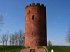 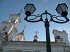 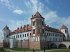 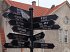 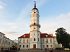 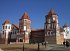 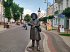 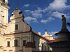 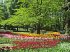 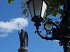 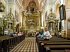 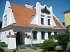 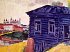 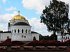 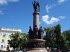 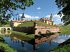 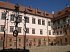 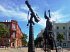 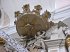 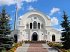 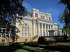 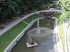 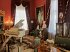 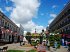 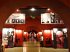 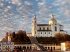 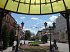 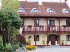 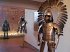 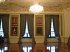 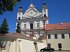 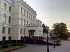 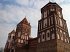 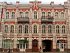 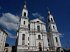 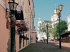 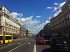 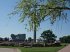 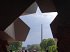 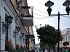 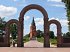 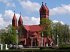 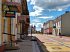 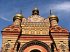 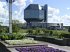 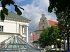 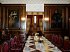 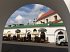 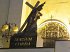 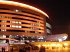 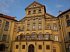 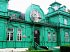 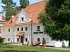 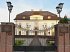 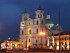 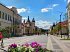 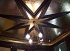 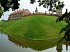 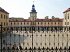 